DR.SC.-O4 GODIŠNJI DOKTORANDOV IZVJEŠTAJ O NAPRETKU1OPĆI PODACINaziv doktorskog studija:Titula, ime i prezime doktoranda/doktorandice:Matični broj doktoranda:                                                        Godina  za koju  se podnosi izvještaj:E-mail:Vrsta studija (molimo zacrniti polje):                                    puno radno vrijeme                                                    s dijelom radnog vremenaMENTOR(I)Titula, ime i prezime:                                                                Ustanova, država:Prvi mentor:Drugi mentor:Studijski savjetnik (samo ako nije dodijeljen mentor):1Je li izrađen plan rada te ostvarujete li napredak prema tome planu? (molimo zacrniti polje)Ako ste zacrnili  „ne“ u prethodnom pitanju, obrazložite zašto i predložite kako da se to poboljša:GODIŠNJI IZVJEŠTAJIzradio plan rada:                                                    Ostvario napredak prema planu rada:da                                         ne                                   da                                        ne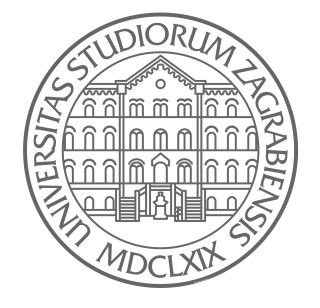 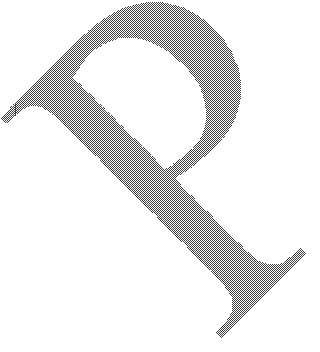 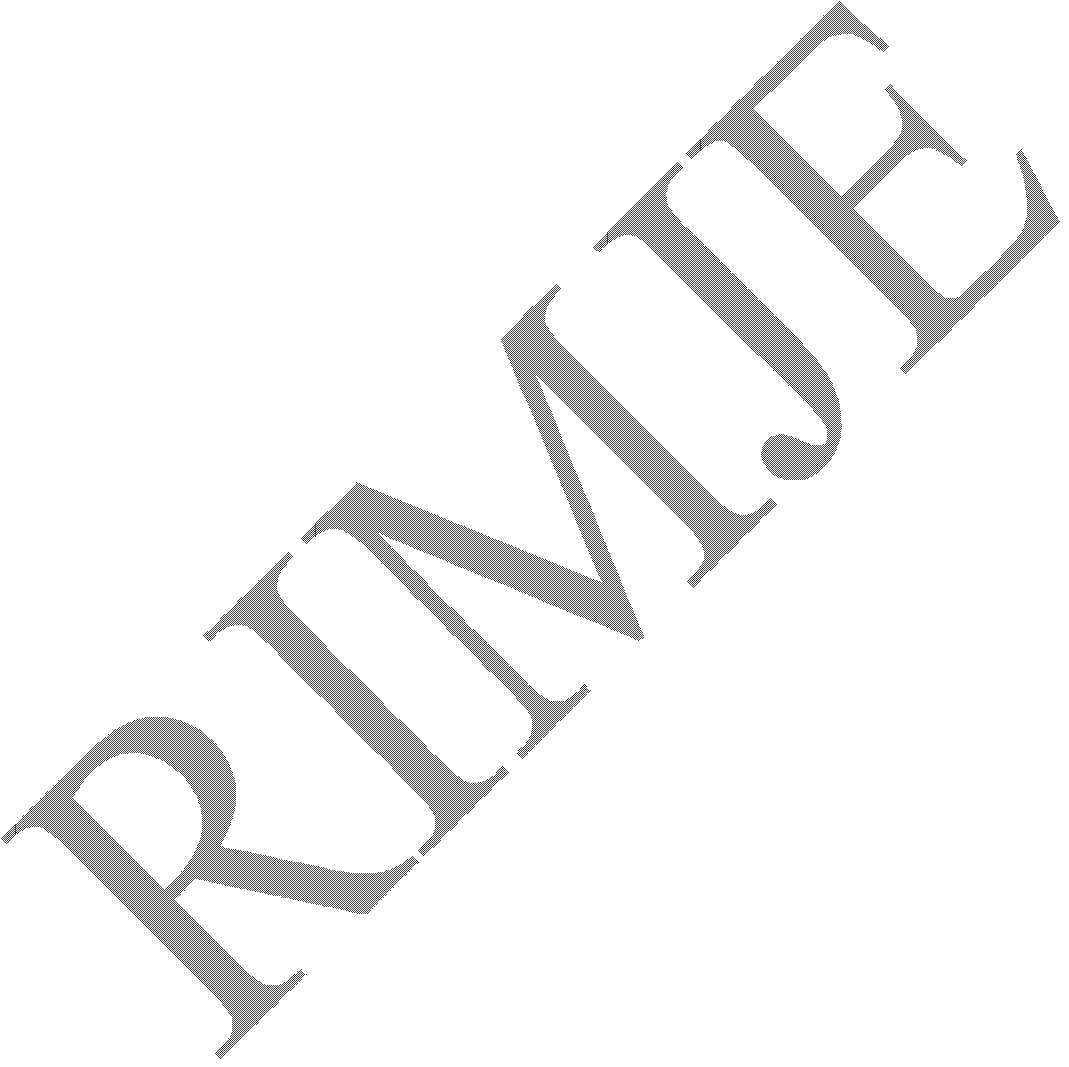 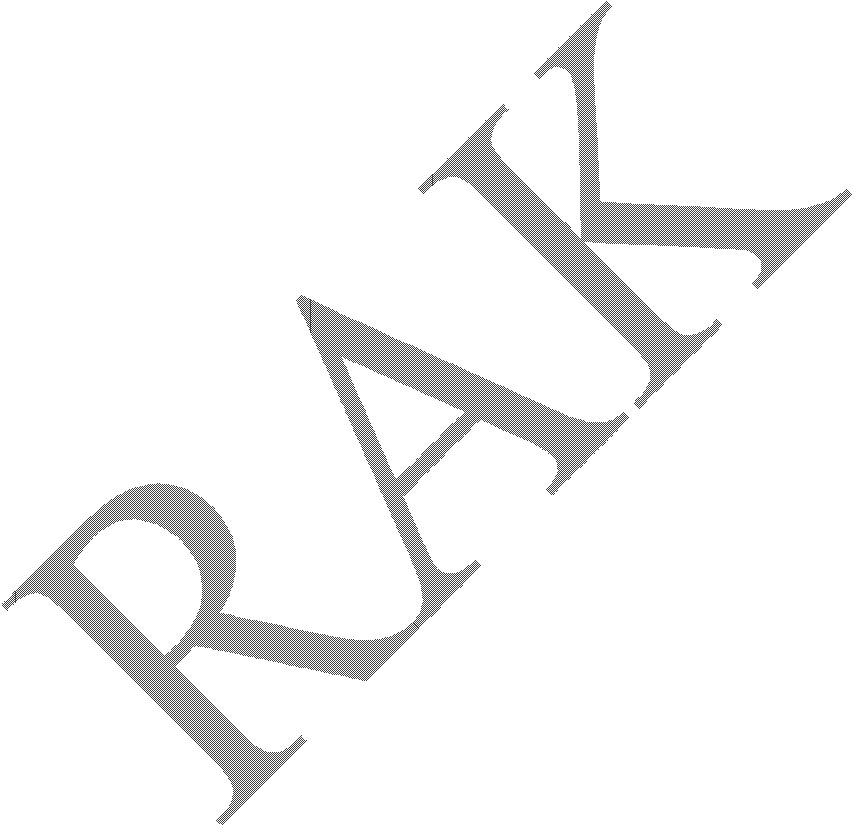 Opišite napredak od posljednjeg izvještaja (max. 500 riječi):Ukratko opišite  plan rada za iduće razdoblje(max. 500 riječi):Navedite poteškoće koji utječu ili mogu utjecati  na tijek vašeg studija:1Molimo Vas da ispunjeni obrazac DR.SC.-04 pošaljete u elektroničkom i tiskanom obliku, potpisano, u nadležnu referadu. Referada prosljeđuje ispunjeni obrazacvijeću studija.Ako ste u prethodnom pitanju  odabrali  1 ili 2, obrazložite zašto:Na ljestvici od 1-5, ocijenite ukupnu  kvalitetu vlastitog rada(od posljednjeg izvještaja):1 - nedovoljna              2 - dovoljna              3 - dobra             4 - vrlo dobra            5 - odličnaAko ste u prethodnom pitanju  odabrali  1 ili 2, obrazložite zašto:Naziv kolegija                          Vrsta nastaveTrajanje (tjedno, u satima nastave)Ukupno (semestralno, u satima nastave)Sudjelovanje u izvođenju nastave2     (kolegiji u čijem izvođenjusudjelujete-navedite vrstu i trajanje nastave):                                                             Ustanova                              Od                       Do                       Naziv i vrsta projektaSudjelovanje u znanstvenim i stručnim projektima(u protekloj akademskoj godini):Usavršavanje  u inozemstvu(u protekloj akademskoj godini):Država                   Ustanova                       Od                            Do                          NazivUstanova                              Od                       Do               Naziv skupa i vrsta priopćenjaSudjelovanje na znanstvenim i stručnim skupovima(u protekloj akademskoj godini):Predmet                                                    ECTS bodovi             OcjenaPredmeti propisani izvedbenim planom3Znanstveni radovi:                    Priložiti obrascu DR.SC.-04 ispis objavljenih znanstvenih radova iz CROSBI elektroničke bibliografije za proteklu akademsku godinuMolimo vas da na ljestvici od 1 - 5 ocijenite:(1 - nedovoljan,2 - dovoljan,3 - dobar, 4 - vrlo dobar, 5 - odličan)EVALUACIJA MENTORAJasno postavljanje istraživačkih ciljeva i očekivanja oddoktoranda                                                                             1             2             3             4             5Pomoć u planiranju godišnjih istraživačkih aktivnosti istručnog usavršavanja                                                           1             2             3             4             5Redovitost mentorskog rada s doktorandom                         1             2             3             4             5Poticanje na objavljivanje i pomoć pri objavljivanjuznanstvenih radova                                                                1             2             3             4             5Mentorov odnos prema doktorandu sveukupno                    1             2             3             4             5EVALUACIJA DOKTORSKOG STUDIJA4Na ljestvici od 1-5, ocijenite kvalitetuvlastitog istraživačkognapretka(od posljednjeg izvještaja):          1 - nedovoljna2 - dovoljna3 - dobra4 - vrlo dobra5 - odličnaMolimo vas da na ljestvici od 1-5 ocijenite koliko  ste zadovoljni kvalitetom godišnjeg programa doktorskog studija  koji pohađate:1 - nedovoljna              2 - dovoljna              3 - dobra             4 - vrlo dobra            5 - odličnaAko ste u prethodnom pitanju  odabrali  1 ili 2, obrazložite i predložite kako da se to poboljša:Mjesto, datum i potpisMjesto, datum i potpisU Zagrebu,Potpis(ime i prezime doktoranda)M.P.